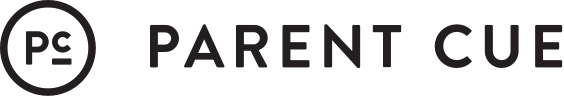 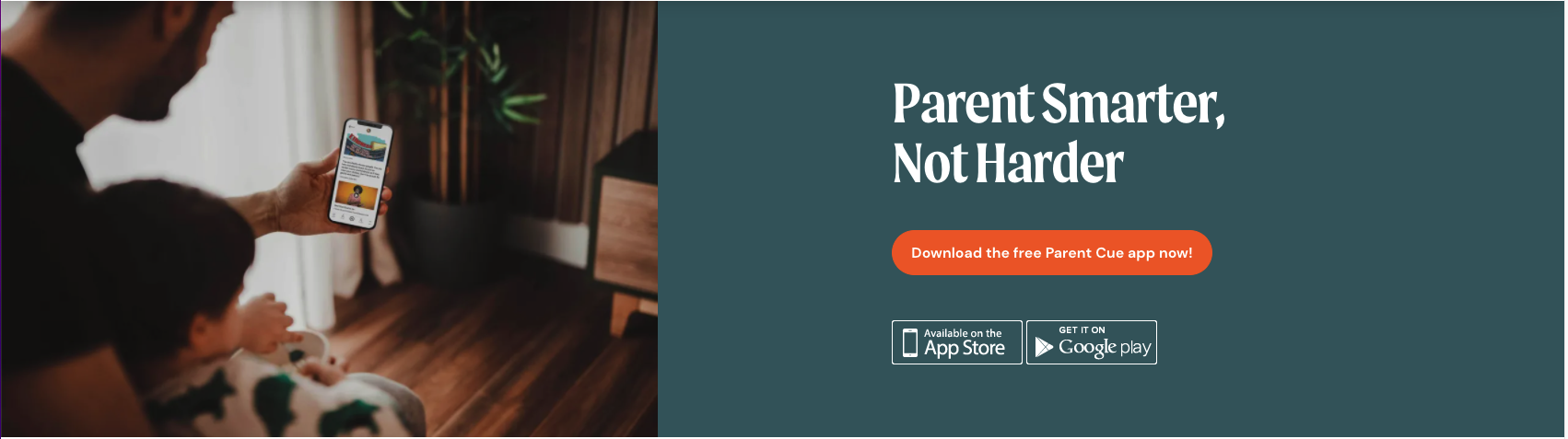 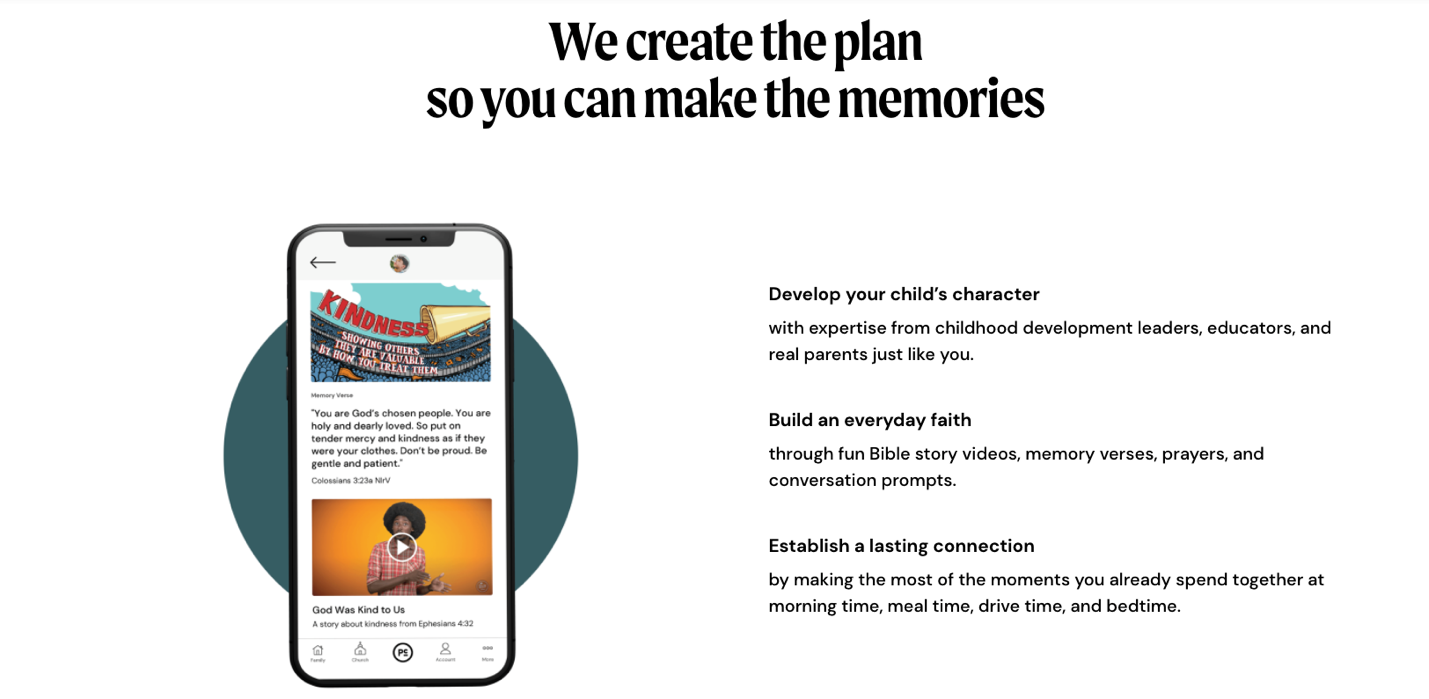 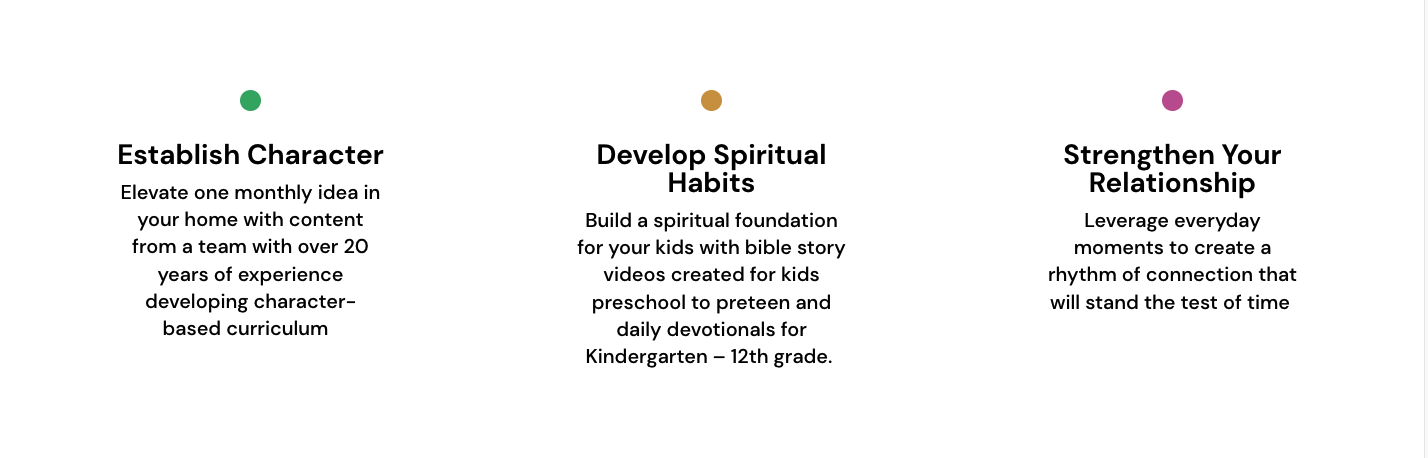 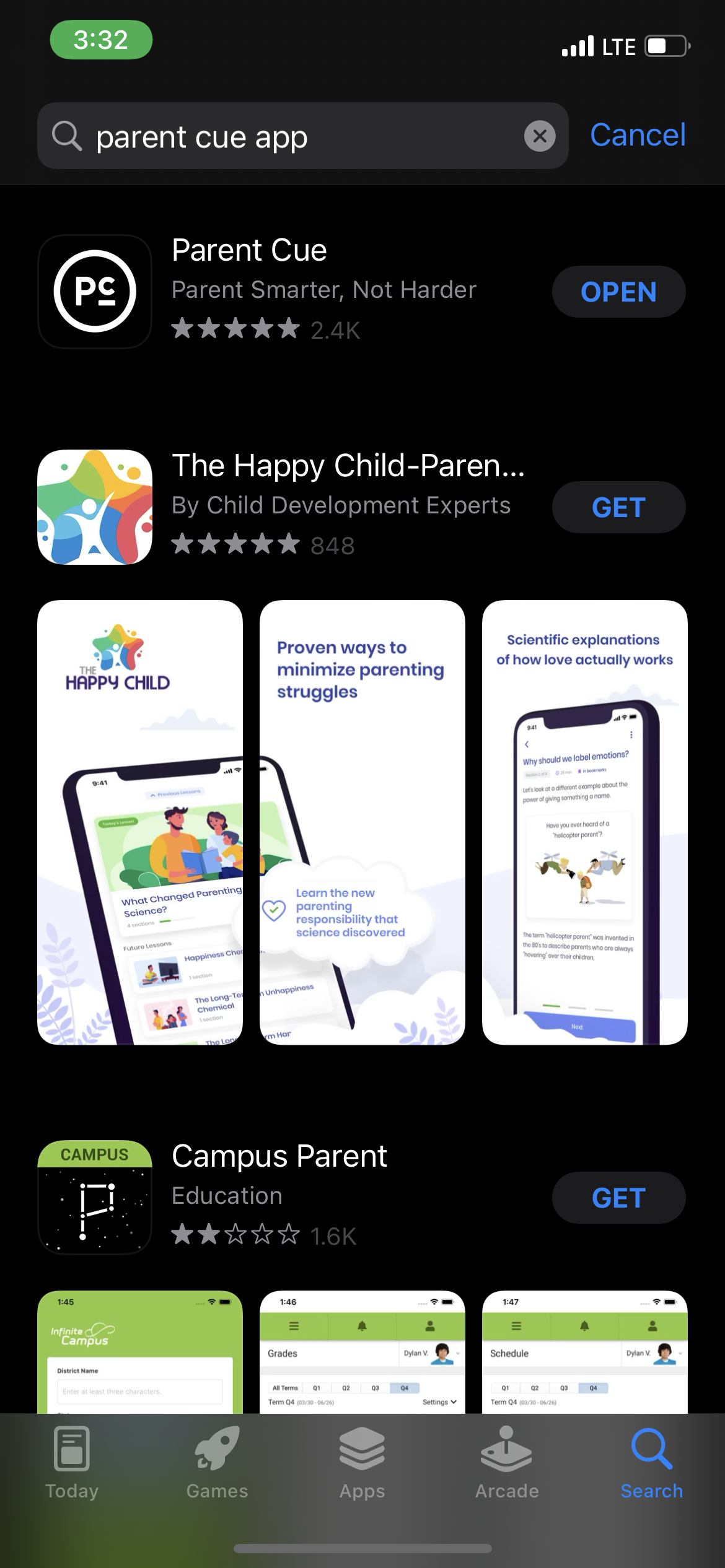 App Set-Up Instructions Open up App store and download appCreate and set up account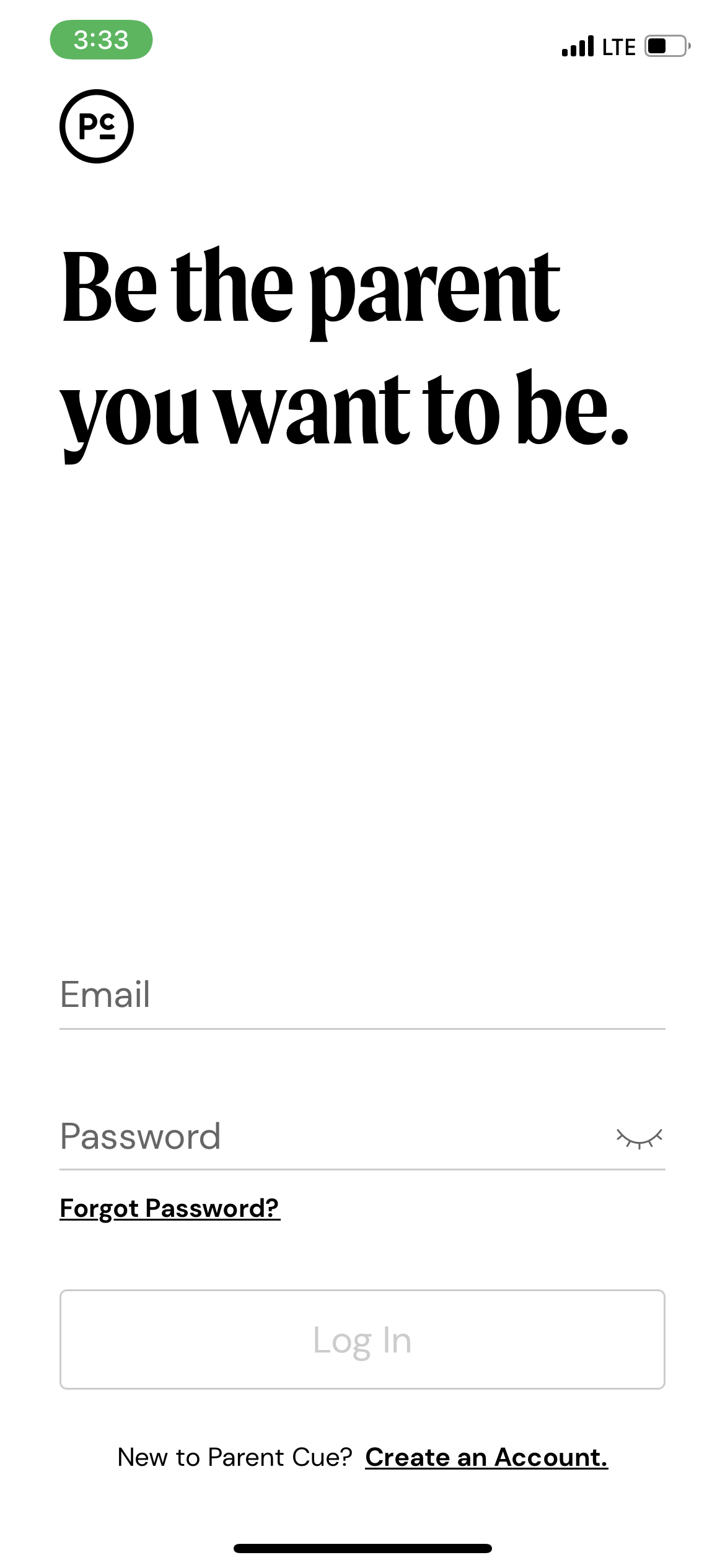 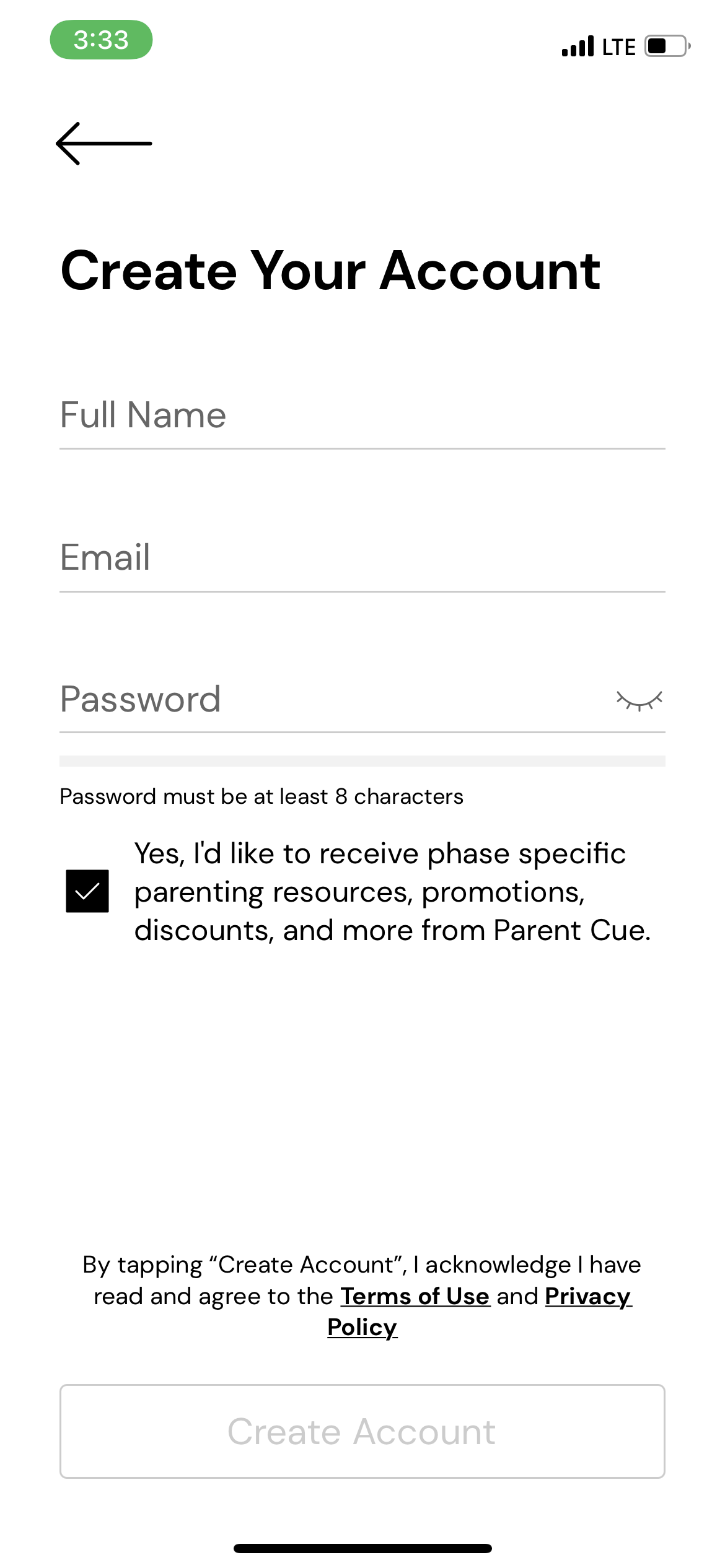 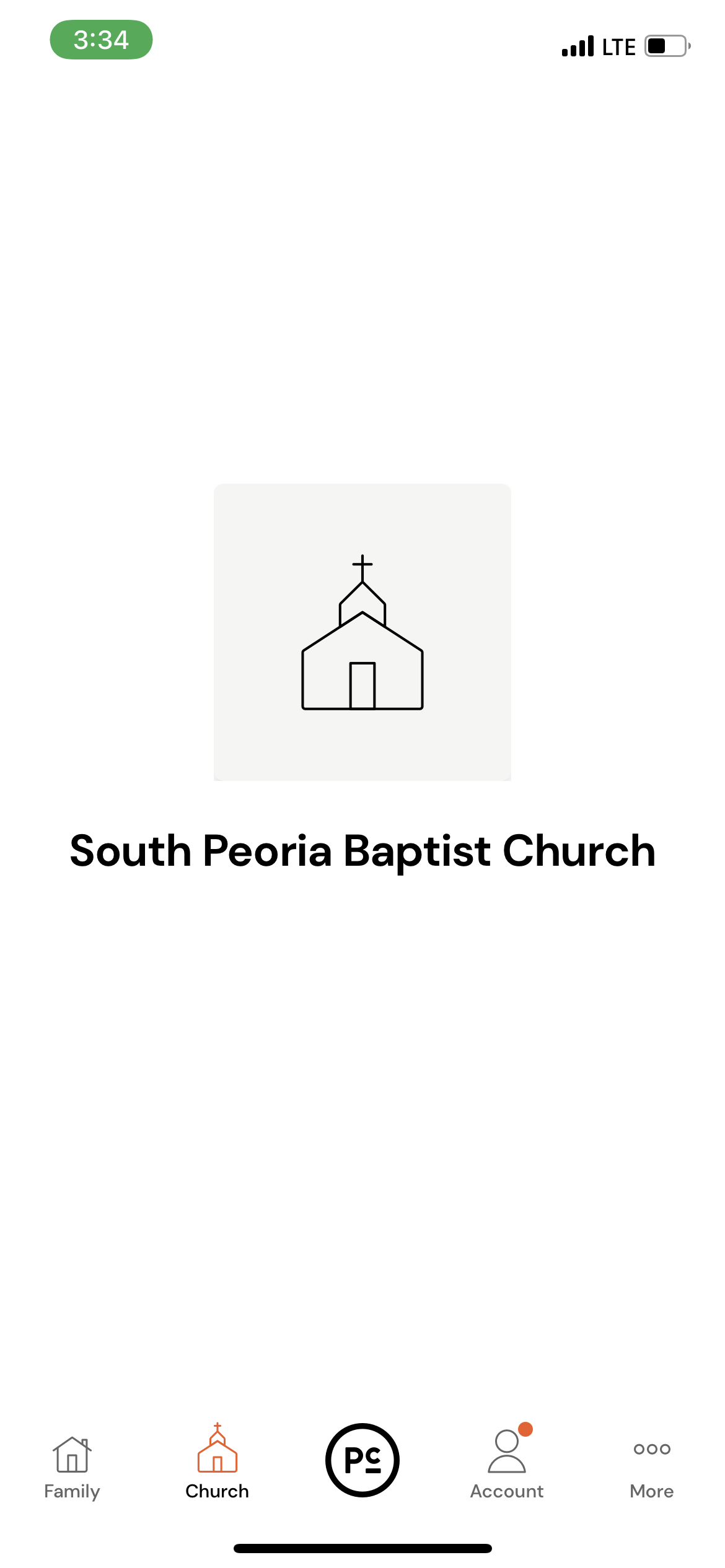 Set up family information and start family devotion and worship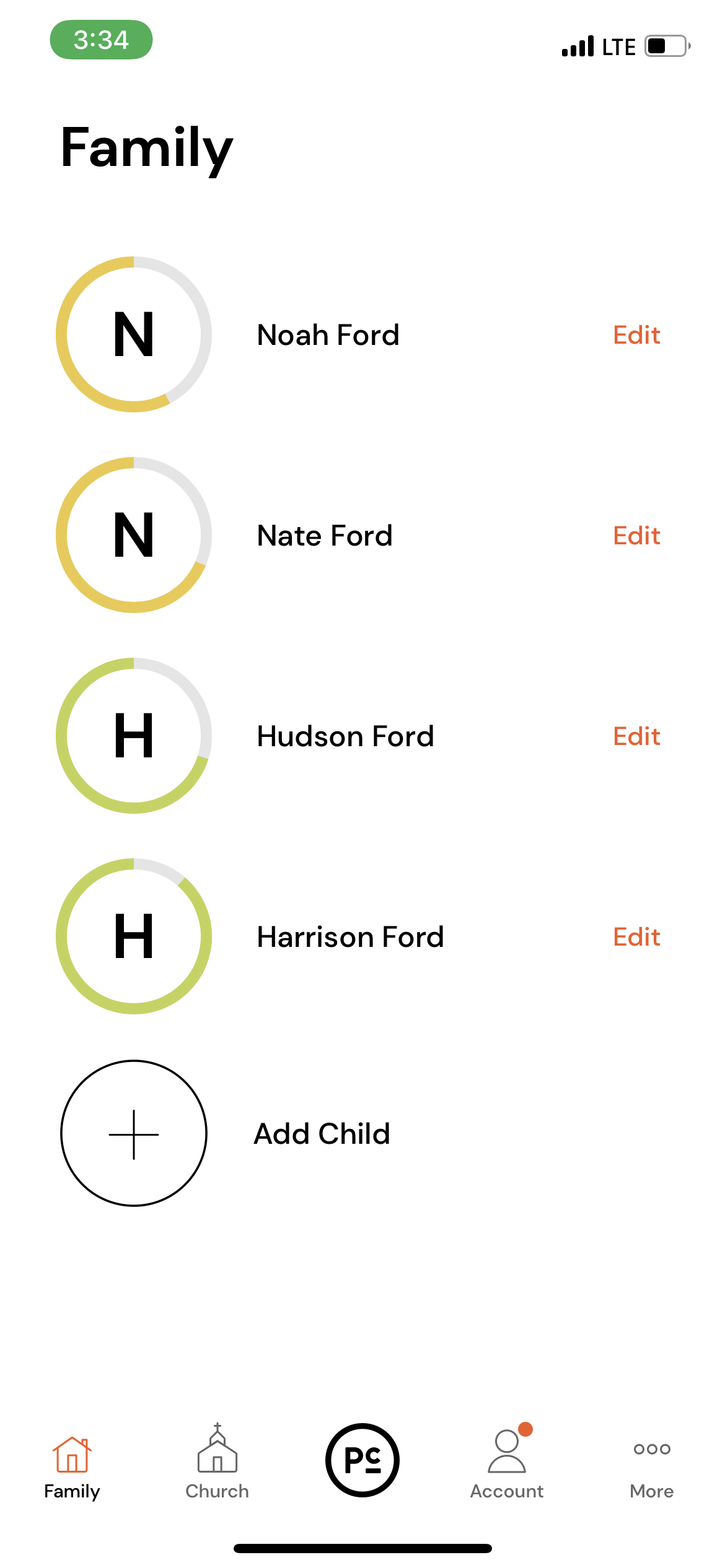 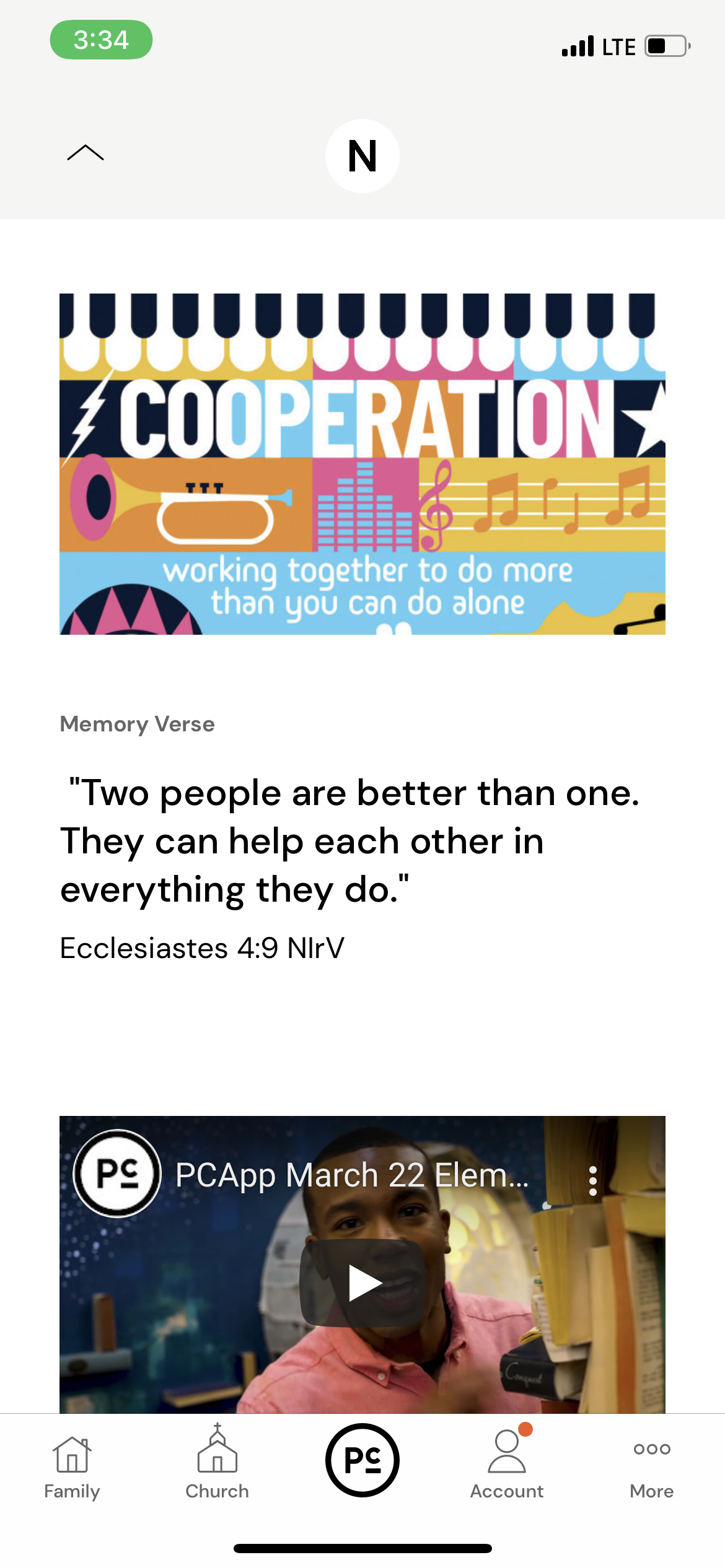 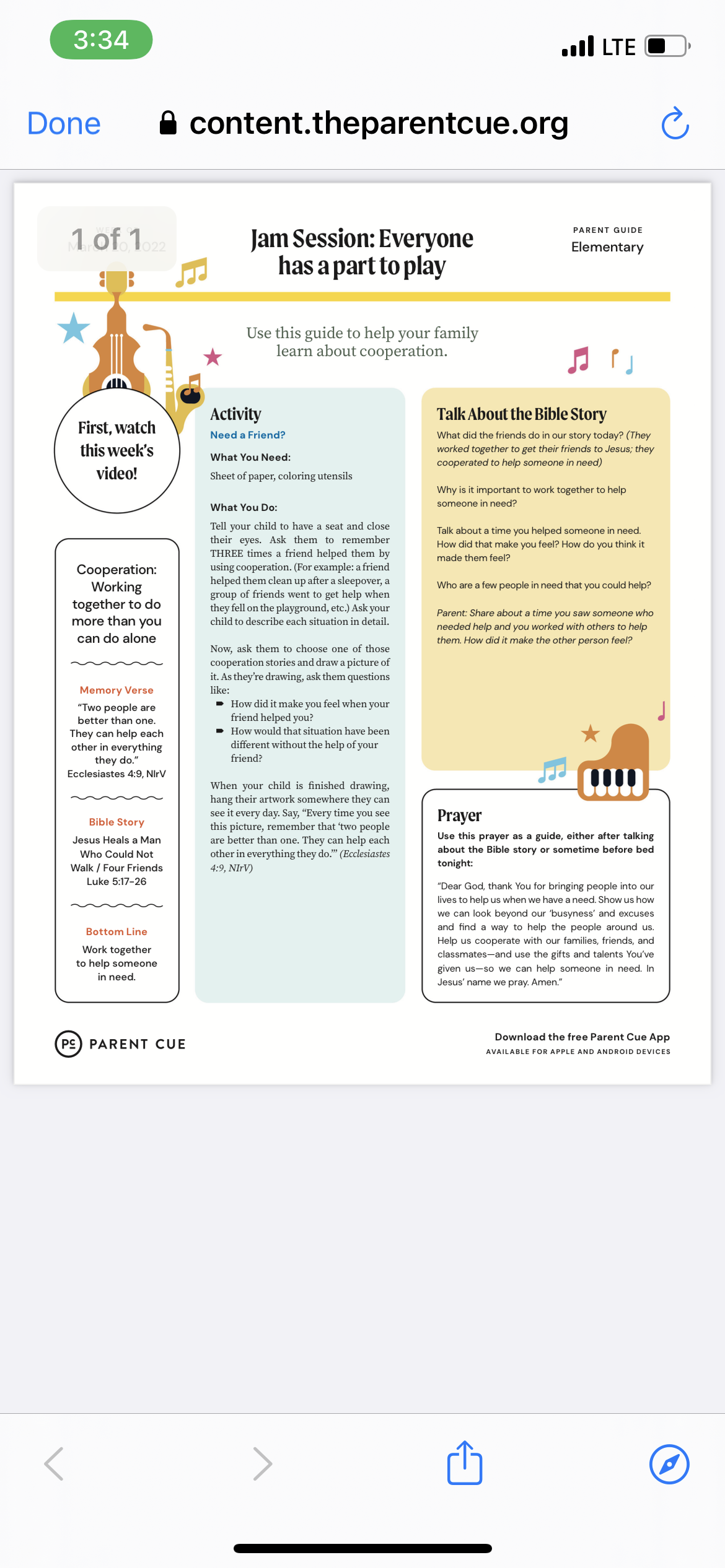 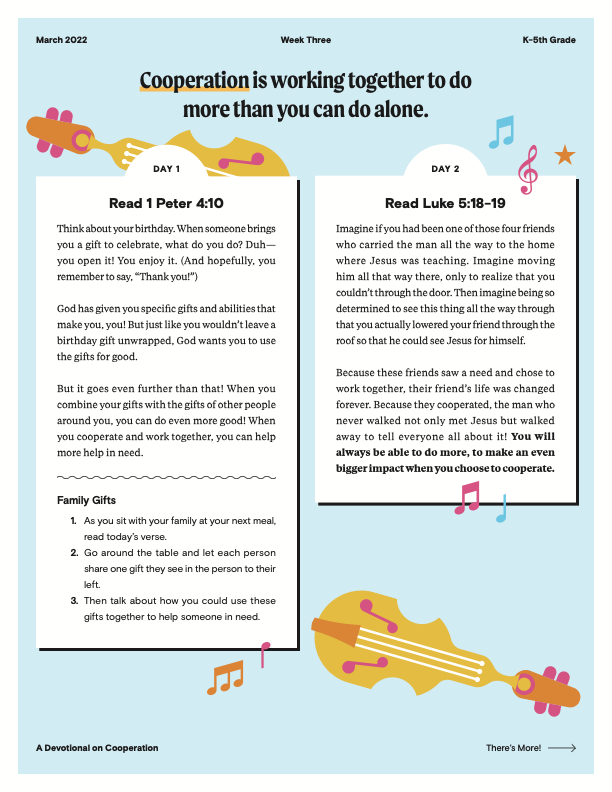 